Arbeitsplan Englisch für die Klasse 8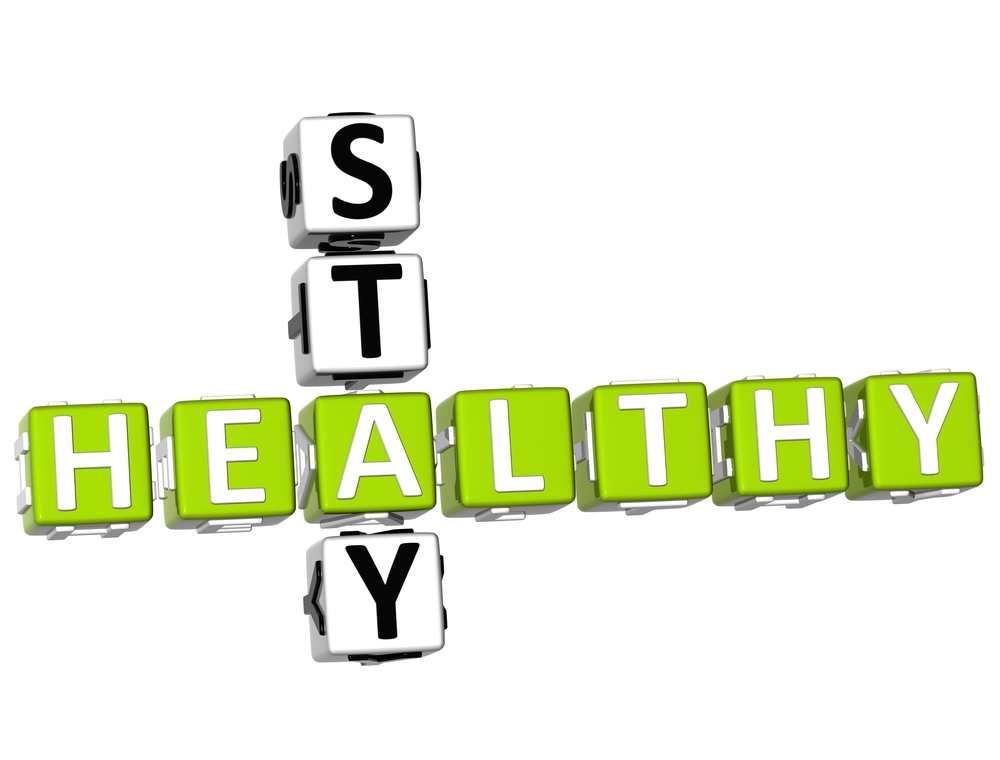 Solltest du dein Poster oder deinen Text über Miami oder deine Lieblingsmusik aus dem ersten Arbeitsplan fertig haben, darfst du mir jederzeit deine Texte per E-Mail schicken: birte.steiner@lwl-ravensbergerschule.de. Das Poster kannst du auch fotografieren und mir schicken, wenn das mit deinem Handy geht. Wenn Aufgaben zu schwierig sein, melde dich!Ich bearbeite / übe:Wo?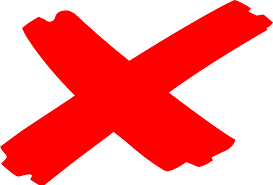 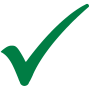 WordsWiederhole die Vokabeln für die Units 1-5- Buch S. 142-155GrammarWiederhole die englische Zeitform „Past tense“Wie werden regelmäßige Verben (regular verbs) im Past tense (einfache Vergangenheit) gebildet? Und welche  unregelmäßigen Verben (irregular verbs) gibt es?- AB Simple Past – was or were- AB Simple Past – regular verbs 1- AB Simple Past – regular verbs 2- AB Simple Past – regular verbs 3- AB Irregular verbs- Buch S. 197/198 Liste irregular verbs übenGrammarWiederholung des Satzbaus einfacher Aussagesätze- AB zur Wortstellung in bejahten Aussagesätzen (dazu gehört das AB mit der Tabelle)- AB SatzgliederReadingLies den Text School life und bearbeite das Einstiegsblatt. Der Text ist nicht einfach, versuche es so gut du kannst…- AB School life - Einstieg- AB School life IFunÜbe dein Englisch mit den Logicals- AB Beispiel für ein einfaches Logical- AB: 1 Houses- AB: 2 Ice Cream- AB: 3 JobsOnline learningIch schaue mir englische Filme an. Zum Thema „USA“ finde ich einiges auf www.planet-schule.de und www.blinde-kuh.deIch teste mein Wissen (Grammatik, Vokabeln)- https://www.planet-schule.de/sf/faecher-reihen.php?fach=10#result- https://www.blinde-kuh.de/bksearch.cgi?smart=0&query=Miamihttps://allgemeinbildung.ch/cms/pages/uebungen/englisch-ueb.php